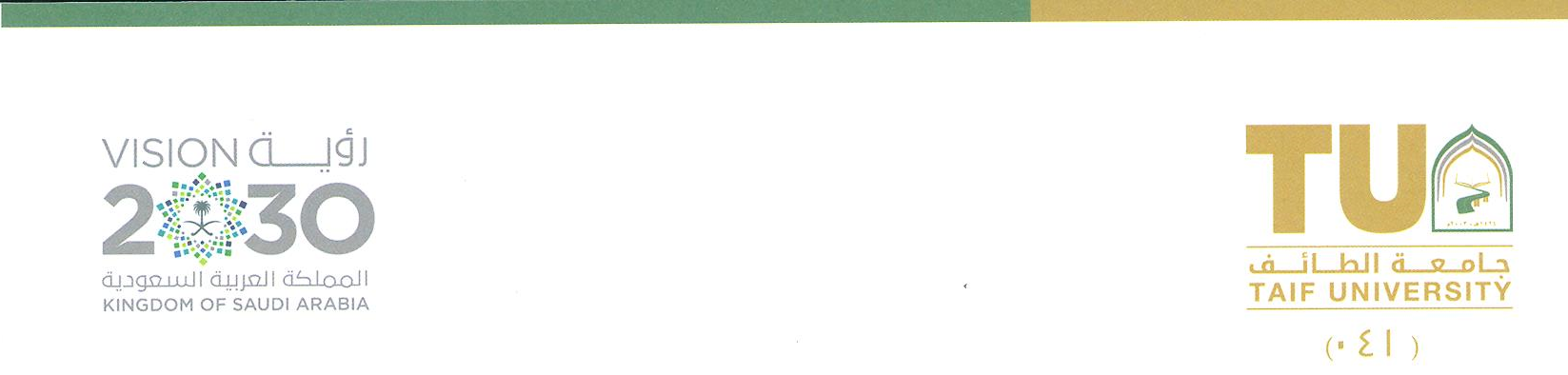 طلب مواد غذائيةسعادة عميد شؤون الطلاب : نأمل التكرم بالموافقة على تأمين المواد الغذائية المدونة أدناه والموضحة حسب البيان التالي:-المواد المطلوبة : 1:.............. 2:................. 3:................. 4: ................ 5:................. 6:.............نوع المناسبة :□محاضرة□ندوة □لقاء □أمسية □تكريم طلاب □ورشة عمل □اجتماع □ اخـرى ........................اسم المناسبة:................................................................................................................تاريخ التنفيذ : (        /      /     14هـ  )   الموافق    (         /      /      20 م ) اليوم  .....................    العدد:........................وقت الحفل : الساعة:___:____ص /مساءً            مدة الحفل         ......................... ساعة / ساعاتالجهة المنصرف لها المواد الغذائية : .......................................................................................اسم المنسق : ..................................................التوقيع : ................. جوال (                          )خاص بالعمادةرقم  الطلب : ..............................  تاريخ إستقبال الطلب : (      /      /        14 هـ )نوع الفئة المقدمة : ..................................................................................................................ملاحظات : ..........................................................................................................................وكيل الخدمات الطلابية د . على عبد الله مجرشي ____________________________________________________________________التعميدإكمال اللازم تبعاً للنظام التوجيه : ...........................................................................................................................عميد شؤون الطلابد. بندر بن معيض البقمي____________________________________________________________إدارة التغذية السادة شركة التغذية نأمل التكرم بإعداد اللازم كمايلي :                              مدير إدارة التغذية                                                                                          أ . نواف سعد الحارثييلاحظ أن : يجب إرسال الطلب قبل 48 ساعةمن تاريخ المناسبة (نظام المراسلات / فاكس العمادة: 7274791 ) ونعتذر عن تنفيذ أي طلب خلاف ذلك 